REQUERIMENTO Nº 1083/2018 Requer informações acerca dos serviços de manutenção e troca de lâmpadas da iluminação pública no município de Santa Bárbara d’Oeste. Senhor Presidente,Senhores Vereadores, CONSIDERANDO que o Poder Legislativo Municipal, através de seus membros legalmente eleitos pela população, tem como uma de suas atribuições fiscalizarem o Poder Executivo Municipal no âmbito de seus atos;CONSIDERANDO que, diversos munícipes reclamam, diariamente, da existência de lâmpadas queimadas e/ou com problemas em postes de iluminação pública em vários bairros da cidade; CONSIDERANDO que a correta manutenção da iluminação pública da cidade contribui significativamente para a melhoria da segurança dos cidadãos;CONSIDERANDO vale ressaltar que não se trata de um ponto especifico, porem são vários os locais que estamos recebendo tal questionamento;CONSIDERANDO por fim que, é preciso disponibilizarmos à população todas e quaisquer informações por eles nos questionado, para que assim,  haja transparência nos atos da Administração Pública;REQUEIRO que, nos termos do Art. 10, Inciso X, da Lei Orgânica do município de Santa Bárbara d’Oeste, combinado com o Art. 63, Inciso IX, do mesmo diploma legal, seja oficiado o Excelentíssimo Senhor Prefeito Municipal para que encaminhe a esta Casa de Leis as seguintes informações:1º) Atualmente quantas equipes existem para realizar este trabalho em nosso município ? 2º) Após o munícipe registrar a reclamação de lâmpada queimada ou com algum tipo de defeito, a Administração Pública leva quanto tempo para realizar o atendimento? 3º) Atualmente quantas trocas de lâmpadas e outros serviços são realizadas semanalmente ? 4º) É estipulado um prazo para realização da troca de lâmpada ? Qual o prazo? E como é medido esse prazo?5º) Atualmente, quantas reclamações de munícipes constam do protocolo  que ainda não foram atendidas pela Administração?                        6º) Em média quantas reclamações são registradas semanalmente? 7º) A Contribuição de Iluminação Pública - CIP agilizou o atendimento desses serviços no município? 8º) Informar o valor arrecadado dos últimos 06 meses com a Contribuição de Iluminação Pública de Santa Bárbara? 9º) Informar qual o valor mensal gasto dos últimos 06 meses pela Administração com a iluminação pública em Santa Bárbara?10º) Outras informações que julgar relevantes.Plenário “Dr. Tancredo Neves”, em 14 de agosto de 2018.JESUS VENDEDOR-Vereador / Vice Presidente-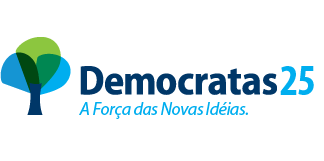 